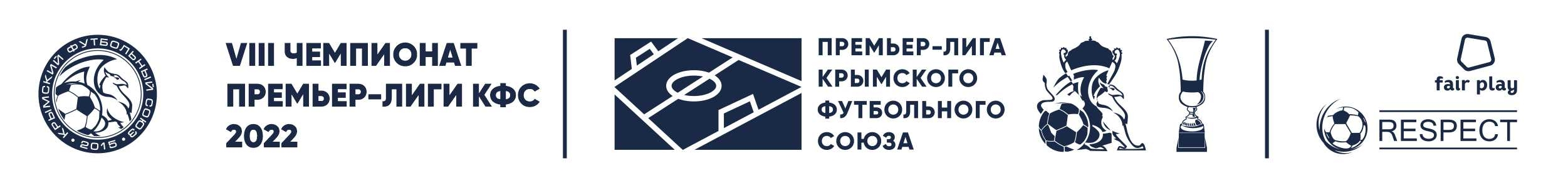 ОТЗАЯВОЧНЫЙ БЛАНК ФУТБОЛИСТОВКОМАНЫ "________________"ФУТБОЛЬНОГО КЛУБА "______________" г. ______________СЕЗОН 2022 года   М.П.    Руководитель футбольного клуба ________________/________________     подпись                                           Ф.И.О.                                           "_____"_________________20___ г.                				            	№ ппФамилия, имя, отчествоНомерДата рожденияДата начала трудового договораДата окончания трудового договораДатаотзаявкиГражданствоАмплуаРостВес12345678910